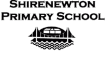 Community Ambassadors & Heddlu BachAGENDA/ MINUTES/ACTIONS Present:Oscar, Jessica, Rose, Finley, Anwen, George, Fred, Paris, Digby, Keria, Sophie, Robin, Gracie, Arjun, Thomas, Lacie, William, Martha, Amelie, Bea, Milo B, Jess B● ○ ○ Minutes typed by Mrs GrahamMeeting chaired by Mrs Graham *We went on a walk around school grounds.  Anwen took photos.  We found lots of litter - more in year 3,4, 5 & 6 area.  This is not acceptable.*Arjun and Robin said that not putting litter in the bin is laziness.*Everyone is going to make an anti-litter poster to put up in their classroom.*Members of Community Ambassadors will explain to their classes that litter should go in the bin.  We need everyone in our community at school to look after the grounds by putting litter in a bin.Next time: Everyone bring their anti-litter posters to be laminated for display around the school.Date: Dydd Llun 21 Mawrth ‘22Time: 2.45 - 3pm